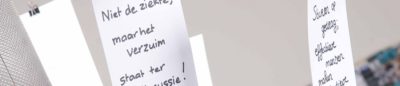 PROGRAMMADagdeel 1Dagdeel 114-10-202114-10-202108.30 – 10.30Het eigen regie model; de bedrijfsarts als coach/ adviseurFalke & Verbaan hanteert de filosofie ‘verzuim is gedrag’. Deze benadering gaat uit van verzuim als resultante van een misfit tussen mens en werk in de breedste zin van het woord. Dit betekent dat aandacht voor inzetbaarheid leidt tot minder verzuim. Een voorwaarde voor het slagen van deze filosofie is dat de zelfregie van de medewerker geactiveerd wordt en dat de regievoerende leidinggevende ondersteuning, advies en rugdekking ontvangt van de bedrijfsarts, P&O adviseur, hoger management en eventuele andere actoren.10.30 – 12.30PrivacyMet de komst van de AVG zijn er behoorlijk wat wijzigingen doorgevoerd in de wet- en regelgeving op het gebied van persoonsgegevens. In de Wbp, maar ook de Wet op de Geneeskundige Behandelingsovereenkomst (WGBO) zijn al veel regels van toepassing die ook in de AVG gelden. De AVG heeft met name op het gebied van de rechten van burgers extra plichten opgelegd aan organisaties die persoonsgegevens verwerken. De spreker licht tijdens dit onderdeel toe wat dit betekent voor de rol van bedrijfsarts.Dagdeel 2Dagdeel 214-10-202114-10-202108.30 – 10.30Een andere kijk op Duurzame InzetbaarheidGedrag speelt een belangrijke rol bij duurzame inzetbaarheid van medewerkers. Wie grip heeft op verzuim (directe inzetbaarheid), heeft vaak ook grip op de duurzame inzetbaarheid van medewerkers. Het gedragsmodel van Falke & Verbaan gaat er van uit dat de medewerker steeds meer zelf in regie komt door middel van empowerment en zelfregie ( self efficacy). De medewerker staat hierdoor meer centraal als het gaat om kennis, vaardigheden en verantwoordelijkheden in het kader van inzetbaarheid, verzuim en gedrag. Het integratief gedragsmodel sluit hier naadloos op aan. Dit model geeft niet alleen inzicht waar bepaald gedrag vandaan komt, maar geeft ook concrete handvatten om dat te beïnvloeden. 10.30 – 12.30Vooruitblik en beschouwing toekomst arbodienstverleningDe wereld van het arbolandschap is aan verandering onderhevig. Zaken als het SER advies, de Nota Arbovisie 2040 en de voortdurende artsenschaarste bij arbodiensten en UWV spelen hierin een grote rol. Voor arbodiensten en bedrijfsartsen betekent dit dat er strategische keuzes moeten worden gemaakt om op deze veranderingen te reageren. 